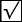 ОПРОСНЫЙ ЛИСТ для выбора интеллектуальных датчиков давления СДВ-SMARTОПРОСНЫЙ ЛИСТ  на химические разделители средОбщая информация (обязательна к заполнению)Общая информация (обязательна к заполнению)Общая информация (обязательна к заполнению)Общая информация (обязательна к заполнению)Общая информация (обязательна к заполнению)Общая информация (обязательна к заполнению)Общая информация (обязательна к заполнению)Общая информация (обязательна к заполнению)Общая информация (обязательна к заполнению)Общая информация (обязательна к заполнению)Общая информация (обязательна к заполнению)Заказчик:Заказчик:Заказчик:Заказчик:Дата заполнения:Дата заполнения:Дата заполнения:Дата заполнения:Дата заполнения:Дата заполнения:Дата заполнения:Контактное лицо:Контактное лицо:Контактное лицо:Контактное лицо:Тел. / факс:Тел. / факс:Тел. / факс:Тел. / факс:Тел. / факс:Тел. / факс:Тел. / факс:Адрес установки:Адрес установки:Адрес установки:Адрес установки:E-mail:E-mail:E-mail:E-mail:E-mail:E-mail:E-mail:Проект:Проект:Проект:Проект:Проект:Проект:Проект:Проект:Проект:Проект:Проект:Назначение датчика:Назначение датчика:Назначение датчика:Назначение датчика:Место установки:Место установки:Место установки:Место установки:Место установки:Место установки:Место установки:Опросный лист №Позиция по проекту:Позиция по проекту:Позиция по проекту:Количество:Количество:Количество:Количество:Количество:Количество:Количество:ПараметрЗначениеЗначениеЗначениеЗначениеЗначениеЗначениеЗначениеЗначениеЗначениеЗначениеИзмеряемый параметрИзбыточное  давление Абсолютное давлениеИзбыточное  давление Абсолютное давлениеИзбыточное  давление Абсолютное давлениеПерепад давления Давление-РазрежениеПерепад давления Давление-РазрежениеПерепад давления Давление-РазрежениеПерепад давления Давление-РазрежениеРазрежение✔	ГидростатическоеРазрежение✔	ГидростатическоеРазрежение✔	ГидростатическоеИзмеряемая среда и концентрацияТип измеряемой среды✔ Газообразная✔    Пульсирующая✔ Газообразная✔    Пульсирующая✔ Газообразная✔    Пульсирующая✔   Жидкая Абразивная/пульпа✔   Жидкая Абразивная/пульпа✔   Жидкая Абразивная/пульпа✔   Жидкая Абразивная/пульпа✔		Вязкая/грязная Застывающая/ кристаллизирующаяся✔		Вязкая/грязная Застывающая/ кристаллизирующаяся✔		Вязкая/грязная Застывающая/ кристаллизирующаясяШкала измерения прибораот	до	MПaот	до	MПaот	до	MПaот	до	MПaот	до	MПaот	до	MПaот	до	MПaот	до	MПaот	до	MПaот	до	MПaОсновная погрешность измерения0,1%0,15%0,15%0,15%✔	0,25%✔	0,25%✔	0,25%✔	0,25%0,5%0,5%Температура измеряемой среды (на входе)от	до	°Сот	до	°Сот	до	°Сот	до	°Сот	до	°Сот	до	°Сот	до	°Сот	до	°Сот	до	°Сот	до	°СИсполнение по взрывозащитеExd (Взрывонепроницаемая оболочка)Exd (Взрывонепроницаемая оболочка)Exia (Искробезопасная электрическая цепь)Exia (Искробезопасная электрическая цепь)Exia (Искробезопасная электрическая цепь)Exdia (Exia+Exd)Exdia (Exia+Exd)Exdia (Exia+Exd)✔	Общепромышленноеисполнение✔	ОбщепромышленноеисполнениеВыходной сигнал4-20 мА + HART0,8-3,2 В + HART4-20 мА + HART0,8-3,2 В + HART4-20 мА + HART0,8-3,2 В + HART20-4мА+HART0,8-3,2 В+√+HART20-4мА+HART0,8-3,2 В+√+HART20-4мА+HART0,8-3,2 В+√+HART4-20мА+√+HART✔	RS-4854-20мА+√+HART✔	RS-4854-20мА+√+HART✔	RS-4854-20мА+√+HART✔	RS-485Индикация✔ Без индикации✔ Без индикации✔ Без индикацииСо светодиодным индикаторомСо светодиодным индикаторомСо светодиодным индикаторомКлиматическое исполнение       от - 61 до + 70 (У2)  ✔   от - 55 до + 70 (У2)       от - 61 до + 70 (У2)  ✔   от - 55 до + 70 (У2)       от - 61 до + 70 (У2)  ✔   от - 55 до + 70 (У2)от - 40 до + 70 (У2) от - 25 до + 70 (Т3)от - 40 до + 70 (У2) от - 25 до + 70 (Т3)от - 40 до + 70 (У2) от - 25 до + 70 (Т3)от - 10 до + 70 (ТС1)от - 5 до + 50 (УХЛ 3.1)от + 1 до + 70 (ТВ1)от - 10 до + 70 (ТС1)от - 5 до + 50 (УХЛ 3.1)от + 1 до + 70 (ТВ1)от - 10 до + 70 (ТС1)от - 5 до + 50 (УХЛ 3.1)от + 1 до + 70 (ТВ1)от - 10 до + 70 (ТС1)от - 5 до + 50 (УХЛ 3.1)от + 1 до + 70 (ТВ1)Монтаж датчикаМонтаж датчикаМонтаж датчикаМонтаж датчикаМонтаж датчикаМонтаж датчикаМонтаж датчикаМонтаж датчикаМонтаж датчикаМонтаж датчикаМонтаж датчикаРезьбовое соединение с тех. процессом✔    М20х1,5 (наружн.) – для датчиков штуцерного исполнения К1/4” (внутр.) – для датчиков фланцевого исполненияПереходник по требованию:		Наружная	✔	Внутренняя✔    М20х1,5 (наружн.) – для датчиков штуцерного исполнения К1/4” (внутр.) – для датчиков фланцевого исполненияПереходник по требованию:		Наружная	✔	Внутренняя✔    М20х1,5 (наружн.) – для датчиков штуцерного исполнения К1/4” (внутр.) – для датчиков фланцевого исполненияПереходник по требованию:		Наружная	✔	Внутренняя✔    М20х1,5 (наружн.) – для датчиков штуцерного исполнения К1/4” (внутр.) – для датчиков фланцевого исполненияПереходник по требованию:		Наружная	✔	Внутренняя✔    М20х1,5 (наружн.) – для датчиков штуцерного исполнения К1/4” (внутр.) – для датчиков фланцевого исполненияПереходник по требованию:		Наружная	✔	Внутренняя✔    М20х1,5 (наружн.) – для датчиков штуцерного исполнения К1/4” (внутр.) – для датчиков фланцевого исполненияПереходник по требованию:		Наружная	✔	Внутренняя✔    М20х1,5 (наружн.) – для датчиков штуцерного исполнения К1/4” (внутр.) – для датчиков фланцевого исполненияПереходник по требованию:		Наружная	✔	Внутренняя✔    М20х1,5 (наружн.) – для датчиков штуцерного исполнения К1/4” (внутр.) – для датчиков фланцевого исполненияПереходник по требованию:		Наружная	✔	Внутренняя✔    М20х1,5 (наружн.) – для датчиков штуцерного исполнения К1/4” (внутр.) – для датчиков фланцевого исполненияПереходник по требованию:		Наружная	✔	Внутренняя✔    М20х1,5 (наружн.) – для датчиков штуцерного исполнения К1/4” (внутр.) – для датчиков фланцевого исполненияПереходник по требованию:		Наружная	✔	ВнутренняяЭлектрическое подключениеШтепсельный разъем (вилка/розетка):	2РМГ14	2РМГ22	GSP (DIN43650A)	✔ Кабельный вводШтепсельный разъем (вилка/розетка):	2РМГ14	2РМГ22	GSP (DIN43650A)	✔ Кабельный вводШтепсельный разъем (вилка/розетка):	2РМГ14	2РМГ22	GSP (DIN43650A)	✔ Кабельный вводШтепсельный разъем (вилка/розетка):	2РМГ14	2РМГ22	GSP (DIN43650A)	✔ Кабельный вводШтепсельный разъем (вилка/розетка):	2РМГ14	2РМГ22	GSP (DIN43650A)	✔ Кабельный вводШтепсельный разъем (вилка/розетка):	2РМГ14	2РМГ22	GSP (DIN43650A)	✔ Кабельный вводШтепсельный разъем (вилка/розетка):	2РМГ14	2РМГ22	GSP (DIN43650A)	✔ Кабельный вводШтепсельный разъем (вилка/розетка):	2РМГ14	2РМГ22	GSP (DIN43650A)	✔ Кабельный вводШтепсельный разъем (вилка/розетка):	2РМГ14	2РМГ22	GSP (DIN43650A)	✔ Кабельный вводШтепсельный разъем (вилка/розетка):	2РМГ14	2РМГ22	GSP (DIN43650A)	✔ Кабельный вводЭлектрическое подключениеМатериал кабельного ввода:	✔	Ник. латунь	Нерж. стальМатериал кабельного ввода:	✔	Ник. латунь	Нерж. стальМатериал кабельного ввода:	✔	Ник. латунь	Нерж. стальМатериал кабельного ввода:	✔	Ник. латунь	Нерж. стальМатериал кабельного ввода:	✔	Ник. латунь	Нерж. стальМатериал кабельного ввода:	✔	Ник. латунь	Нерж. стальМатериал кабельного ввода:	✔	Ник. латунь	Нерж. стальМатериал кабельного ввода:	✔	Ник. латунь	Нерж. стальМатериал кабельного ввода:	✔	Ник. латунь	Нерж. стальМатериал кабельного ввода:	✔	Ник. латунь	Нерж. стальЭлектрическое подключениеТип кабеля:	Бронированный	✔   НебронированныйТип кабеля:	Бронированный	✔   НебронированныйТип кабеля:	Бронированный	✔   НебронированныйТип кабеля:	Бронированный	✔   НебронированныйТип кабеля:	Бронированный	✔   НебронированныйТип кабеля:	Бронированный	✔   НебронированныйТип кабеля:	Бронированный	✔   НебронированныйТип кабеля:	Бронированный	✔   НебронированныйТип кабеля:	Бронированный	✔   НебронированныйТип кабеля:	Бронированный	✔   НебронированныйЭлектрическое подключениеМонтаж кабеля в металлорукаве:	Да	✔	НетМонтаж кабеля в металлорукаве:	Да	✔	НетМонтаж кабеля в металлорукаве:	Да	✔	НетМонтаж кабеля в металлорукаве:	Да	✔	НетМонтаж кабеля в металлорукаве:	Да	✔	НетМонтаж кабеля в металлорукаве:	Да	✔	НетМонтаж кабеля в металлорукаве:	Да	✔	НетМонтаж кабеля в металлорукаве:	Да	✔	НетМонтаж кабеля в металлорукаве:	Да	✔	НетМонтаж кабеля в металлорукаве:	Да	✔	НетЭлектрическое подключениеДиаметр кабеля:	мм,	Диаметр брони:	ммДиаметр кабеля:	мм,	Диаметр брони:	ммДиаметр кабеля:	мм,	Диаметр брони:	ммДиаметр кабеля:	мм,	Диаметр брони:	ммДиаметр кабеля:	мм,	Диаметр брони:	ммДиаметр кабеля:	мм,	Диаметр брони:	ммДиаметр кабеля:	мм,	Диаметр брони:	ммДиаметр кабеля:	мм,	Диаметр брони:	ммДиаметр кабеля:	мм,	Диаметр брони:	ммДиаметр кабеля:	мм,	Диаметр брони:	ммЭлектрическое подключениеНаименование кабельного ввода:Наименование кабельного ввода:Наименование кабельного ввода:Наименование кабельного ввода:Наименование кабельного ввода:Наименование кабельного ввода:Наименование кабельного ввода:Наименование кабельного ввода:Наименование кабельного ввода:Наименование кабельного ввода:Электрическое подключениеРасположение ввода относительно клемм:			справа	✔	слеваРасположение ввода относительно клемм:			справа	✔	слеваРасположение ввода относительно клемм:			справа	✔	слеваРасположение ввода относительно клемм:			справа	✔	слеваРасположение ввода относительно клемм:			справа	✔	слеваРасположение ввода относительно клемм:			справа	✔	слеваРасположение ввода относительно клемм:			справа	✔	слеваРасположение ввода относительно клемм:			справа	✔	слеваРасположение ввода относительно клемм:			справа	✔	слеваРасположение ввода относительно клемм:			справа	✔	слеваДополнительные опцииДополнительные опцииДополнительные опцииДополнительные опцииДополнительные опцииДополнительные опцииДополнительные опцииДополнительные опцииДополнительные опцииДополнительные опцииДополнительные опции✔	Межповерочный интервал	Позиционное обозначение датчика (шильдик)✔	Межповерочный интервал	Позиционное обозначение датчика (шильдик)✔	Межповерочный интервал	Позиционное обозначение датчика (шильдик)✔	Межповерочный интервал	Позиционное обозначение датчика (шильдик)✔	Межповерочный интервал	Позиционное обозначение датчика (шильдик)✔	Межповерочный интервал	Позиционное обозначение датчика (шильдик)✔	Межповерочный интервал	Позиционное обозначение датчика (шильдик)✔	Межповерочный интервал	Позиционное обозначение датчика (шильдик)✔	Межповерочный интервал	Позиционное обозначение датчика (шильдик)✔	Межповерочный интервал	Позиционное обозначение датчика (шильдик)Расширенная гарантия 5 лет	Модуль защиты от импульсных перенапряжений (грозозащита)Расширенная гарантия 5 лет	Модуль защиты от импульсных перенапряжений (грозозащита)Расширенная гарантия 5 лет	Модуль защиты от импульсных перенапряжений (грозозащита)Расширенная гарантия 5 лет	Модуль защиты от импульсных перенапряжений (грозозащита)Расширенная гарантия 5 лет	Модуль защиты от импульсных перенапряжений (грозозащита)Расширенная гарантия 5 лет	Модуль защиты от импульсных перенапряжений (грозозащита)Расширенная гарантия 5 лет	Модуль защиты от импульсных перенапряжений (грозозащита)Расширенная гарантия 5 лет	Модуль защиты от импульсных перенапряжений (грозозащита)Расширенная гарантия 5 лет	Модуль защиты от импульсных перенапряжений (грозозащита)Расширенная гарантия 5 лет	Модуль защиты от импульсных перенапряжений (грозозащита)Расширенная гарантия 5 лет	Модуль защиты от импульсных перенапряжений (грозозащита)Дополнительное оборудованиеДополнительное оборудованиеДополнительное оборудованиеДополнительное оборудованиеДополнительное оборудованиеДополнительное оборудованиеДополнительное оборудованиеДополнительное оборудованиеДополнительное оборудованиеДополнительное оборудованиеДополнительное оборудованиеБлок клапанныйСборка с датчиком и проведение опрессовочных испытаний:	Да	✔	НетСборка с датчиком и проведение опрессовочных испытаний:	Да	✔	НетСборка с датчиком и проведение опрессовочных испытаний:	Да	✔	НетСборка с датчиком и проведение опрессовочных испытаний:	Да	✔	НетСборка с датчиком и проведение опрессовочных испытаний:	Да	✔	НетСборка с датчиком и проведение опрессовочных испытаний:	Да	✔	НетСборка с датчиком и проведение опрессовочных испытаний:	Да	✔	НетСборка с датчиком и проведение опрессовочных испытаний:	Да	✔	НетСборка с датчиком и проведение опрессовочных испытаний:	Да	✔	НетСборка с датчиком и проведение опрессовочных испытаний:	Да	✔	НетБлок клапанныйТип вентильного блока:	1-вентильный	✔  2-х вентильный	3-х вентильный	5-ти вентильныйТип вентильного блока:	1-вентильный	✔  2-х вентильный	3-х вентильный	5-ти вентильныйТип вентильного блока:	1-вентильный	✔  2-х вентильный	3-х вентильный	5-ти вентильныйТип вентильного блока:	1-вентильный	✔  2-х вентильный	3-х вентильный	5-ти вентильныйТип вентильного блока:	1-вентильный	✔  2-х вентильный	3-х вентильный	5-ти вентильныйТип вентильного блока:	1-вентильный	✔  2-х вентильный	3-х вентильный	5-ти вентильныйТип вентильного блока:	1-вентильный	✔  2-х вентильный	3-х вентильный	5-ти вентильныйТип вентильного блока:	1-вентильный	✔  2-х вентильный	3-х вентильный	5-ти вентильныйТип вентильного блока:	1-вентильный	✔  2-х вентильный	3-х вентильный	5-ти вентильныйТип вентильного блока:	1-вентильный	✔  2-х вентильный	3-х вентильный	5-ти вентильныйБлок клапанныйПрисоединение к процессу:	М20х1,5	G1/2”	K1/2” (1/2”NPT)✔	K1/4” (1/4”NPT)	другая 	Присоединение к процессу:	М20х1,5	G1/2”	K1/2” (1/2”NPT)✔	K1/4” (1/4”NPT)	другая 	Присоединение к процессу:	М20х1,5	G1/2”	K1/2” (1/2”NPT)✔	K1/4” (1/4”NPT)	другая 	Присоединение к процессу:	М20х1,5	G1/2”	K1/2” (1/2”NPT)✔	K1/4” (1/4”NPT)	другая 	Присоединение к процессу:	М20х1,5	G1/2”	K1/2” (1/2”NPT)✔	K1/4” (1/4”NPT)	другая 	Присоединение к процессу:	М20х1,5	G1/2”	K1/2” (1/2”NPT)✔	K1/4” (1/4”NPT)	другая 	Присоединение к процессу:	М20х1,5	G1/2”	K1/2” (1/2”NPT)✔	K1/4” (1/4”NPT)	другая 	Присоединение к процессу:	М20х1,5	G1/2”	K1/2” (1/2”NPT)✔	K1/4” (1/4”NPT)	другая 	Присоединение к процессу:	М20х1,5	G1/2”	K1/2” (1/2”NPT)✔	K1/4” (1/4”NPT)	другая 	Присоединение к процессу:	М20х1,5	G1/2”	K1/2” (1/2”NPT)✔	K1/4” (1/4”NPT)	другая 	Блок клапанныйТип резьбы:	✔	наружная	внутренняяТип резьбы:	✔	наружная	внутренняяТип резьбы:	✔	наружная	внутренняяТип резьбы:	✔	наружная	внутренняяТип резьбы:	✔	наружная	внутренняяТип резьбы:	✔	наружная	внутренняяТип резьбы:	✔	наружная	внутренняяТип резьбы:	✔	наружная	внутренняяТип резьбы:	✔	наружная	внутренняяТип резьбы:	✔	наружная	внутренняяРазделительная мембрана✔	требуется                                                                           не требуется✔	требуется                                                                           не требуется✔	требуется                                                                           не требуется✔	требуется                                                                           не требуется✔	требуется                                                                           не требуется✔	требуется                                                                           не требуется✔	требуется                                                                           не требуется✔	требуется                                                                           не требуется✔	требуется                                                                           не требуется✔	требуется                                                                           не требуетсяРазделительная мембранаПрисоединение к процессу:	штуцер, резьба		внутренняя	✔	наружная✔	фланец, стандарт	DN	PN  	Присоединение к процессу:	штуцер, резьба		внутренняя	✔	наружная✔	фланец, стандарт	DN	PN  	Присоединение к процессу:	штуцер, резьба		внутренняя	✔	наружная✔	фланец, стандарт	DN	PN  	Присоединение к процессу:	штуцер, резьба		внутренняя	✔	наружная✔	фланец, стандарт	DN	PN  	Присоединение к процессу:	штуцер, резьба		внутренняя	✔	наружная✔	фланец, стандарт	DN	PN  	Присоединение к процессу:	штуцер, резьба		внутренняя	✔	наружная✔	фланец, стандарт	DN	PN  	Присоединение к процессу:	штуцер, резьба		внутренняя	✔	наружная✔	фланец, стандарт	DN	PN  	Присоединение к процессу:	штуцер, резьба		внутренняя	✔	наружная✔	фланец, стандарт	DN	PN  	Присоединение к процессу:	штуцер, резьба		внутренняя	✔	наружная✔	фланец, стандарт	DN	PN  	Присоединение к процессу:	штуцер, резьба		внутренняя	✔	наружная✔	фланец, стандарт	DN	PN  	Разделительная мембранаМатериал мембраны:		Фторопласт	Резина		Титан	Тантал	Хастеллой Нержавеющая сталь	✔	Молибденовая сталь		Молибденовая сталь с TiNМолибденовая сталь с покрытием золотом	Молибденовая сталь с фторопластомМатериал мембраны:		Фторопласт	Резина		Титан	Тантал	Хастеллой Нержавеющая сталь	✔	Молибденовая сталь		Молибденовая сталь с TiNМолибденовая сталь с покрытием золотом	Молибденовая сталь с фторопластомМатериал мембраны:		Фторопласт	Резина		Титан	Тантал	Хастеллой Нержавеющая сталь	✔	Молибденовая сталь		Молибденовая сталь с TiNМолибденовая сталь с покрытием золотом	Молибденовая сталь с фторопластомМатериал мембраны:		Фторопласт	Резина		Титан	Тантал	Хастеллой Нержавеющая сталь	✔	Молибденовая сталь		Молибденовая сталь с TiNМолибденовая сталь с покрытием золотом	Молибденовая сталь с фторопластомМатериал мембраны:		Фторопласт	Резина		Титан	Тантал	Хастеллой Нержавеющая сталь	✔	Молибденовая сталь		Молибденовая сталь с TiNМолибденовая сталь с покрытием золотом	Молибденовая сталь с фторопластомМатериал мембраны:		Фторопласт	Резина		Титан	Тантал	Хастеллой Нержавеющая сталь	✔	Молибденовая сталь		Молибденовая сталь с TiNМолибденовая сталь с покрытием золотом	Молибденовая сталь с фторопластомМатериал мембраны:		Фторопласт	Резина		Титан	Тантал	Хастеллой Нержавеющая сталь	✔	Молибденовая сталь		Молибденовая сталь с TiNМолибденовая сталь с покрытием золотом	Молибденовая сталь с фторопластомМатериал мембраны:		Фторопласт	Резина		Титан	Тантал	Хастеллой Нержавеющая сталь	✔	Молибденовая сталь		Молибденовая сталь с TiNМолибденовая сталь с покрытием золотом	Молибденовая сталь с фторопластомМатериал мембраны:		Фторопласт	Резина		Титан	Тантал	Хастеллой Нержавеющая сталь	✔	Молибденовая сталь		Молибденовая сталь с TiNМолибденовая сталь с покрытием золотом	Молибденовая сталь с фторопластомМатериал мембраны:		Фторопласт	Резина		Титан	Тантал	Хастеллой Нержавеющая сталь	✔	Молибденовая сталь		Молибденовая сталь с TiNМолибденовая сталь с покрытием золотом	Молибденовая сталь с фторопластомРазделительная мембранаИсполнение:	✔	неразборное(необслуживаемое)	разборное(обслуживаемое)Исполнение:	✔	неразборное(необслуживаемое)	разборное(обслуживаемое)Исполнение:	✔	неразборное(необслуживаемое)	разборное(обслуживаемое)Исполнение:	✔	неразборное(необслуживаемое)	разборное(обслуживаемое)Исполнение:	✔	неразборное(необслуживаемое)	разборное(обслуживаемое)Исполнение:	✔	неразборное(необслуживаемое)	разборное(обслуживаемое)Исполнение:	✔	неразборное(необслуживаемое)	разборное(обслуживаемое)Исполнение:	✔	неразборное(необслуживаемое)	разборное(обслуживаемое)Исполнение:	✔	неразборное(необслуживаемое)	разборное(обслуживаемое)Исполнение:	✔	неразборное(необслуживаемое)	разборное(обслуживаемое)Разделительная мембранаПромывочное кольцо:	✔	требуется	не требуетсяПромывочное кольцо:	✔	требуется	не требуетсяПромывочное кольцо:	✔	требуется	не требуетсяПромывочное кольцо:	✔	требуется	не требуетсяПромывочное кольцо:	✔	требуется	не требуетсяПромывочное кольцо:	✔	требуется	не требуетсяПромывочное кольцо:	✔	требуется	не требуетсяПромывочное кольцо:	✔	требуется	не требуетсяПромывочное кольцо:	✔	требуется	не требуетсяПромывочное кольцо:	✔	требуется	не требуетсяМонтажные частиКронштейн для крепления датчика на панели/стене/трубе 2” Ниппель 14х2 плоский с накидной гайкой М20х1,5 Импульсная линия (указать диаметр линии, материал, длину Фланец для присоединения датчика перепада давленияКронштейн для крепления датчика на панели/стене/трубе 2” Ниппель 14х2 плоский с накидной гайкой М20х1,5 Импульсная линия (указать диаметр линии, материал, длину Фланец для присоединения датчика перепада давленияКронштейн для крепления датчика на панели/стене/трубе 2” Ниппель 14х2 плоский с накидной гайкой М20х1,5 Импульсная линия (указать диаметр линии, материал, длину Фланец для присоединения датчика перепада давленияКронштейн для крепления датчика на панели/стене/трубе 2” Ниппель 14х2 плоский с накидной гайкой М20х1,5 Импульсная линия (указать диаметр линии, материал, длину Фланец для присоединения датчика перепада давленияКронштейн для крепления датчика на панели/стене/трубе 2” Ниппель 14х2 плоский с накидной гайкой М20х1,5 Импульсная линия (указать диаметр линии, материал, длину Фланец для присоединения датчика перепада давленияКронштейн для крепления датчика на панели/стене/трубе 2” Ниппель 14х2 плоский с накидной гайкой М20х1,5 Импульсная линия (указать диаметр линии, материал, длину Фланец для присоединения датчика перепада давленияКронштейн для крепления датчика на панели/стене/трубе 2” Ниппель 14х2 плоский с накидной гайкой М20х1,5 Импульсная линия (указать диаметр линии, материал, длину Фланец для присоединения датчика перепада давленияКронштейн для крепления датчика на панели/стене/трубе 2” Ниппель 14х2 плоский с накидной гайкой М20х1,5 Импульсная линия (указать диаметр линии, материал, длину Фланец для присоединения датчика перепада давленияКронштейн для крепления датчика на панели/стене/трубе 2” Ниппель 14х2 плоский с накидной гайкой М20х1,5 Импульсная линия (указать диаметр линии, материал, длину Фланец для присоединения датчика перепада давленияКронштейн для крепления датчика на панели/стене/трубе 2” Ниппель 14х2 плоский с накидной гайкой М20х1,5 Импульсная линия (указать диаметр линии, материал, длину Фланец для присоединения датчика перепада давленияБлок питания✔	требуется	не требуется✔	требуется	не требуется✔	требуется	не требуется✔	требуется	не требуется✔	требуется	не требуется✔	требуется	не требуется✔	требуется	не требуется✔	требуется	не требуется✔	требуется	не требуется✔	требуется	не требуетсяБлок питанияИсполнение:	✔	общепромышленное	искробезопасноеИсполнение:	✔	общепромышленное	искробезопасноеИсполнение:	✔	общепромышленное	искробезопасноеИсполнение:	✔	общепромышленное	искробезопасноеИсполнение:	✔	общепромышленное	искробезопасноеИсполнение:	✔	общепромышленное	искробезопасноеИсполнение:	✔	общепромышленное	искробезопасноеИсполнение:	✔	общепромышленное	искробезопасноеИсполнение:	✔	общепромышленное	искробезопасноеИсполнение:	✔	общепромышленное	искробезопасноеБлок питанияКоличество каналов (1-8):	Макс. ток нагрузки на канал: 	Количество каналов (1-8):	Макс. ток нагрузки на канал: 	Количество каналов (1-8):	Макс. ток нагрузки на канал: 	Количество каналов (1-8):	Макс. ток нагрузки на канал: 	Количество каналов (1-8):	Макс. ток нагрузки на канал: 	Количество каналов (1-8):	Макс. ток нагрузки на канал: 	Количество каналов (1-8):	Макс. ток нагрузки на канал: 	Количество каналов (1-8):	Макс. ток нагрузки на канал: 	Количество каналов (1-8):	Макс. ток нагрузки на канал: 	Количество каналов (1-8):	Макс. ток нагрузки на канал: 	Блок питанияВыходное  напряжение:	36В	24В	✔    18В	15В	12ВВыходное  напряжение:	36В	24В	✔    18В	15В	12ВВыходное  напряжение:	36В	24В	✔    18В	15В	12ВВыходное  напряжение:	36В	24В	✔    18В	15В	12ВВыходное  напряжение:	36В	24В	✔    18В	15В	12ВВыходное  напряжение:	36В	24В	✔    18В	15В	12ВВыходное  напряжение:	36В	24В	✔    18В	15В	12ВВыходное  напряжение:	36В	24В	✔    18В	15В	12ВВыходное  напряжение:	36В	24В	✔    18В	15В	12ВВыходное  напряжение:	36В	24В	✔    18В	15В	12ВБлок питанияТип монтажа:	щитовой	✔  на DIN-рейкуТип монтажа:	щитовой	✔  на DIN-рейкуТип монтажа:	щитовой	✔  на DIN-рейкуТип монтажа:	щитовой	✔  на DIN-рейкуТип монтажа:	щитовой	✔  на DIN-рейкуТип монтажа:	щитовой	✔  на DIN-рейкуТип монтажа:	щитовой	✔  на DIN-рейкуТип монтажа:	щитовой	✔  на DIN-рейкуТип монтажа:	щитовой	✔  на DIN-рейкуТип монтажа:	щитовой	✔  на DIN-рейкуОбщая информация (обязательна к заполнению)Общая информация (обязательна к заполнению)Общая информация (обязательна к заполнению)Общая информация (обязательна к заполнению)Общая информация (обязательна к заполнению)Общая информация (обязательна к заполнению)Общая информация (обязательна к заполнению)Общая информация (обязательна к заполнению)Общая информация (обязательна к заполнению)Общая информация (обязательна к заполнению)Общая информация (обязательна к заполнению)Заказчик:Заказчик:Заказчик:Заказчик:Дата заполнения:Дата заполнения:Дата заполнения:Дата заполнения:Дата заполнения:Дата заполнения:Дата заполнения:Контактное лицо:Контактное лицо:Контактное лицо:Контактное лицо:Тел. / факс:Тел. / факс:Тел. / факс:Тел. / факс:Тел. / факс:Тел. / факс:Тел. / факс:Адрес установки:Адрес установки:Адрес установки:Адрес установки:E-mail:E-mail:E-mail:E-mail:E-mail:E-mail:E-mail:Проект:Проект:Проект:Проект:Проект:Проект:Проект:Проект:Проект:Проект:Проект:Назначение датчика:Назначение датчика:Назначение датчика:Назначение датчика:Место установки:Место установки:Место установки:Место установки:Место установки:Место установки:Место установки:Опросный лист №Позиция по проекту:Позиция по проекту:Позиция по проекту:Количество:Количество:Количество:Количество:Количество:Количество:Количество:Условия эксплуатацииУсловия эксплуатацииУсловия эксплуатацииУсловия эксплуатацииУсловия эксплуатацииУсловия эксплуатацииУсловия эксплуатацииУсловия эксплуатацииУсловия эксплуатацииУсловия эксплуатацииУсловия эксплуатацииНаименование рабочей средыНаименование рабочей средыКонцентрация, %Концентрация, %%%%%%%%%%Среднее давление, МПаСреднее давление, МПаТемпература рабочей среды, °СТемпература рабочей среды, °Сот	до	°Сот	до	°Сот	до	°Сот	до	°Сот	до	°Сот	до	°Сот	до	°Сот	до	°Сот	до	°СТемпература окружающей среды, °СТемпература окружающей среды, °Сот	до	°Сот	до	°Сот	до	°Сот	до	°Сот	до	°Сот	до	°Сот	до	°Сот	до	°Сот	до	°СЕсли пульсации давления или гидроудары велики, необходимо использовать демпфер (гаситель пульсаций и гидроударов)Если пульсации давления или гидроудары велики, необходимо использовать демпфер (гаситель пульсаций и гидроударов)Если пульсации давления или гидроудары велики, необходимо использовать демпфер (гаситель пульсаций и гидроударов)Если пульсации давления или гидроудары велики, необходимо использовать демпфер (гаситель пульсаций и гидроударов)Если пульсации давления или гидроудары велики, необходимо использовать демпфер (гаситель пульсаций и гидроударов)Если пульсации давления или гидроудары велики, необходимо использовать демпфер (гаситель пульсаций и гидроударов)Если пульсации давления или гидроудары велики, необходимо использовать демпфер (гаситель пульсаций и гидроударов)Если пульсации давления или гидроудары велики, необходимо использовать демпфер (гаситель пульсаций и гидроударов)Если пульсации давления или гидроудары велики, необходимо использовать демпфер (гаситель пульсаций и гидроударов)Если пульсации давления или гидроудары велики, необходимо использовать демпфер (гаситель пульсаций и гидроударов)Если пульсации давления или гидроудары велики, необходимо использовать демпфер (гаситель пульсаций и гидроударов)Другие характеристики средыДругие характеристики средыИзмерительный приборИзмерительный приборИзмерительный приборИзмерительный приборИзмерительный приборИзмерительный приборИзмерительный приборИзмерительный приборИзмерительный приборИзмерительный приборИзмерительный приборМодель, шифр, опросный листМодель, шифр, опросный листКласс точностиКласс точностиПредел измерения, МПаПредел измерения, МПаот	до	MПaот	до	MПaот	до	MПaот	до	MПaот	до	MПaот	до	MПaот	до	MПaот	до	MПaот	до	MПaДругие характеристики (размеры, материалы и т.д.)Другие характеристики (размеры, материалы и т.д.)Соединение   “прибор-разделитель”Соединение   “прибор-разделитель”Соединение   “прибор-разделитель”Соединение   “прибор-разделитель”Соединение   “прибор-разделитель”Соединение   “прибор-разделитель”Соединение   “прибор-разделитель”Соединение   “прибор-разделитель”Соединение   “прибор-разделитель”Соединение   “прибор-разделитель”Соединение   “прибор-разделитель”СоединениеСоединениеПрямоеПрямое✔	Через охладитель✔	Через охладитель✔	Через охладитель✔	Через охладительЧерез капиллярЧерез капиллярЧерез капиллярМонтаж с разделителемМонтаж с разделителем✔	Заполнение и сборка на заводе-изготовителе✔	Заполнение и сборка на заводе-изготовителе✔	Заполнение и сборка на заводе-изготовителе✔	Заполнение и сборка на заводе-изготовителеЗаказчик самостоятельно заполняет комплектЗаказчик самостоятельно заполняет комплектЗаказчик самостоятельно заполняет комплектЗаказчик самостоятельно заполняет комплектЗаказчик самостоятельно заполняет комплектДлина капилляра, мДлина капилляра, мм.м.м.м.м.м.м.м.м.Разделитель средРазделитель средРазделитель средРазделитель средРазделитель средРазделитель средРазделитель средРазделитель средРазделитель средРазделитель средРазделитель средМодель, шифрМодель, шифрПрисоединение к процессу:Присоединение к процессу:ШтуцерноеРезьба     	Резьба     	Резьба     	ВнутренняяВнутренняяВнутренняя✔	Наружная✔	НаружнаяПрисоединение к процессу:Присоединение к процессу:ФланцевоеСтандарт  	Стандарт  	Стандарт  	DN  	DN  	DN  	PN  	PN  	Присоединение к процессу:Присоединение к процессу:ВстраиваемоеСтандарт 	Стандарт 	Стандарт 	DN  	DN  	DN  	PN  	PN  	Присоединение к прибору:Присоединение к прибору:РезьбаМ20х1,5М20х1,5✔ Другое 	✔ Другое 	ВнутренняяВнутренняяВнутренняя✔	НаружнаяОтветная часть под приварку (адаптер, ответный фланец)Ответная часть под приварку (адаптер, ответный фланец)✔	Требуется✔	Требуется✔	Требуется✔	ТребуетсяНе требуетсяНе требуетсяНе требуетсяНе требуетсяНе требуетсяДругие требования к разделителюДругие требования к разделителюКоличество разделителей, штКоличество разделителей, штшт.шт.шт.шт.шт.шт.шт.шт.шт.